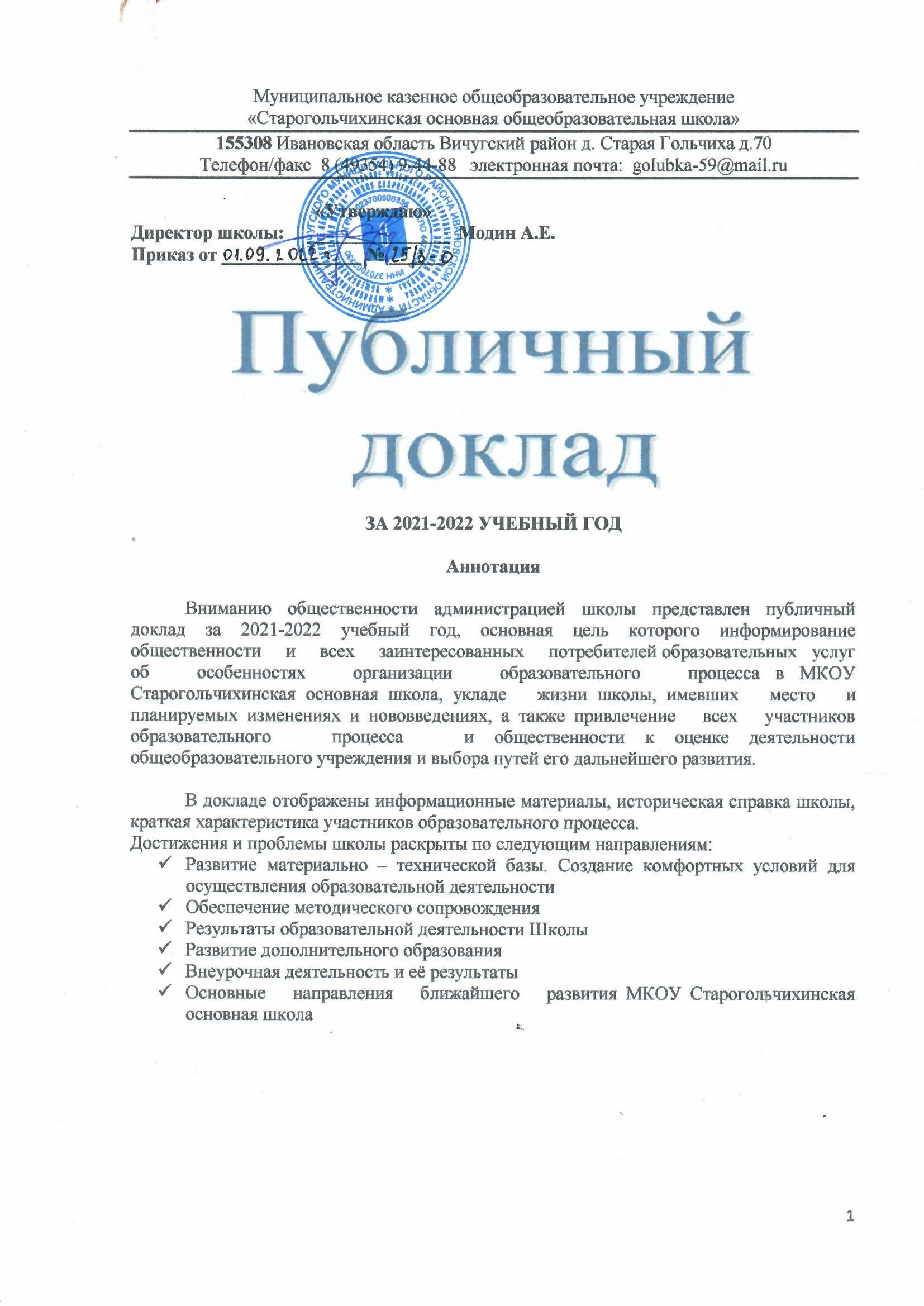 Общая информация об учрежденииХарактеристика контингента обучающихсяВ течение 2021-2022учебного года обучение в школе осуществлялось в одну смену. Школа работала в режиме пятидневной учебной недели.В этом учебном году в школе работала одна группа педагогической поддержки, которую посещали 80 % учащихся начальной школы. Время работы группы: с 12.00 ч. до 15.00 ч.Обучение ведётся по четвертям. Календарный график учебного процесса, каникулярное время составлены на основании рекомендаций Департамента образования Ивановской области.Наполняемость классовВ текущем учебном году (2021-2022) в школе 5 классов-комплектов, численность детей на 26.05.2022 годаАнализ наполняемости классов за последние 5 летИз таблицы следует, что количество обучающихся резко сократилось.ПРИЧИНЫ снижения численности контингента:Внешние причины:Получение только основного общего образования. (Некоторые родители хотели бы дать образование ребенку с 5 класса по 11 класс, не меняя школу)Смена места жительстваСуществование рядом школы МБОУ Старовичугская средняя школа имени Г.В. Писарева с хорошими условиями для получения образования обучающимися и предоставление с их стороны школьного автобуса.ВнутренниеМатериальные:Недостаточное материально-техническое обеспечение образовательного учрежденияОтсутствие обустроенной дороги и школьного транспортаОтсутствие современных условий для учебно-воспитательного процесса (планшеты, компьютеры, спортивный зал, современная библиотека.)Отсутствие условий для получения дополнительного образования (нет актового зала, учебных мастерских, кабинета технологического оборудования и т.д.Малая наполняемость классовУправленческиеСлабый контакт с дошкольным образовательным учреждением «Улыбка»: Отсутствие совместных мероприятий между детьми и коллективами педагогических работников; слабо организована работа с родительским сообществом, недостаточная информированность родительского сообщества о результатах деятельности МКОУ Старогольчихинская основная школаСлабый контроль со стороны администрации школы за адаптацией обучающихсяНедостаточное взаимодействие с родительской общественностью.Отсутствие педагогических кадров (русский язык, английский язык)ПсихологическиеОтсутствие понимания родителями требований Стандарта образования. Противоречие между запросами родителей и существующей реальностью.Чрезмерный контроль со стороны учителей и классных руководителей за качеством знания и успеваемостью своих учащихся.Неуспешное решение проблем адаптации обучающихся из начальной школы в основную.Отсутствие доверительных отношений между родителями и педагогами в некоторых классах.ПедагогическиеНедостаточны разнообразны формы работы на урокеВысокий спрос с обучающихся, без учета психологических особенностей ребенка.Вывод: таким образом, целый ряд причин способствовал резкому снижению контингента обучающихся. Следовательно, администрация школы в следующем учебном году считает одной из своих главных задач в работе – сохранение контингента обучающихся, разработав для ее решения комплексную программу.ТРУДОУСТРОЙСТВО ВЫПУСКНИКОВОдним из важных показателей работы школы является трудоустройство и социализация выпускников школыПрактика показывает, что большинство выпускников школы продолжает образование в колледжах, техникумах, училищах, лицеях. Выбирают следующие направления в обучении:- педагогическое дошкольное-  промышленно-экономическое- медицина- сфера услугПо итогам 2022 года – 3 выпускника, все продолжают образование в профессиональных образовательных учреждениях.Социальный паспорт МКОУ Старогольчихинская основная школа.Анализ социального фона обучающихся показывает, что почти все дети проживают в семьях, Одна треть из малообеспеченных семей. По сравнению с прошлым годом, увеличилось количество родителей, работающих за пределами области, уменьшилось число неполных семей.Характеристика педагогических кадровПодбор и расстановка кадров, повышение квалификации и категорийности педагогических кадров.Основную часть педагогического коллектива составляют опытные учителя с большим стажем работы, обладающие высоким профессиональным мастерством, имеющие высшую и первую квалификационные категории. Имеются 2 вакансии: учитель русского языка и литературы, учитель иностранного языка (английский). В настоящее время часы по этим предметам распределены между педагогами, прошедшими курсовую подготовку по русскому и английскому языкам.Тема работы школы в 2021-2022учебном годуМодернизация школьной образовательной системы с целью обеспечения введения Федеральных Государственных образовательных стандартов нового поколения»Вектор школы:создание наиболее благоприятных условий развития для всех учащихся с учетом различий их склонностей и способностей, использование возможностей образовательного пространства школы, развитие дополнительного образования, привлечение социальных партнеров.Проблема, над которой работает школа:повышение качества образования на основе инновационных образовательных технологий, реализующих стандарты нового поколения: НОО, ООО.Ожидаемый результат на конец 2021/2022 учебного года:•	Повышение профессиональной компетентности педагогического коллектива.•	Повышение качества образованности школьника, уровня его воспитанности.•	Личностный рост каждого обучающегося.•	Готовность каждого ученика к самостоятельному выбору и принятию решений.Задачи, поставленные перед педагогическим коллективом выполнены.Ресурсная база учреждения6.2. Информатизация ОУВ 2021– 2022 учебном году коллектив школы работал над решением следующих задач:- предоставление всем участникам образовательного процесса (ученикам, педагогам, родителям) свободный доступ к компьютерной технике, к глобальным информационным ресурсам, программным средствам (электронным учебникам, библиотекам, фонотекам);- совершенствование педагогического мастерства учителей, способных эффективно и использовать в учебном процессе новейшие информационные технологии.Информатизация позволяет поднимать на более высокий уровень все сферы деятельности школы:• автоматизирован процесс управления школой;• вводится система электронного документооборота;• организована локальная сеть, подключены все рабочие места;• обеспечен скоростной доступ к информации в сети Интернет;•регулярно обновляется школьный сайт, где представлена полная информация о деятельности школы;•систематически используется в учебно-воспитательном процессе интерактивная доска и все имеющиеся в наличии электронные и цифровые образовательные ресурсы;• связь и обмен информацией с Управлением образования, школами района осуществляется через электронную почту.Всего в школе – 13 компьютеров. Все классы оснащены компьютерами, в 3-х классах имеются интерактивные доски. Имеется 3 ноутбука. Количество учащихся на один компьютер – 2 ученика. В школе имеется принтеры (черные и цветные), сканеры.В целом, оснащение школы компьютерной техникой можно в полной мере считать удовлетворительной. Однако, доля современных ПК от всех ПК составляет 20%., следовательно необходима модернизация компьютерного оборудования.Педагоги активно используют ПК на уроках и внеурочной деятельности, помимо этого многие учителя пользуются Интернетом и проводят уроки, используя Интернет. За последние три года уровень владения компьютером учителями нашей школы намного увеличился и составляет 100%.Учителя школы являются активными участниками сайтов в сети интернет, таких, как "Инфоурок", "Открытый класс", "Педсовет.ру", "Прошколу.ру", "Завуч" и др.Сегодня педагогический работник школы – это человек:умеющий применять компьютер и периферийное оборудование,владеющий электронной почтой, первоначальными знаниями информатикиимеющий представление о различных медиа ресурсах, умеющий их применятьимеющий представления о нормах работы с информацией, умеющий применять санитарные нормы и правила при работе с компьютером,имеющий представление об информационных ресурсах (электронных педагогических СМИ, образовательных порталах),умеющий использовать презентационное оборудование и пр.100% учителей школы имеют дома компьютеры, из них 100% - выход в Интернет.Сеть и сетевое оборудованиеАнализ обеспеченности доступа к локальной и глобальной сетиКоличество обучающихся на 1 компьютере – 2 человека.Анализ работы по обеспеченности учебной и учебно-методической литературойВ учреждении имеется школьная библиотека.Основная задача: выполнение требования Закона «Об образовании в РФ» по обеспеченности обучающихся и педагогов школы учебной и учебно-методической литературой.Данные из таблицы свидетельствуют о том, выделяемые средства на приобретение этих пособий растут из года в год.Меняется содержание образования, соответственно происходит закупка новых учебных пособий.На 1 сентября 2022 обеспечены учебниками 80% учащихся.Условия по сохранению здоровья участников образовательных отношений:6.3.Условия для полноценного питания.В школе имеется собственная столовая на 25 местПитание обучающихся осуществляется за счет родительских средств.Ежедневно осуществлялась дотация на питание 10 чел. – детям 1-4 класса.Контроль за приготовлением пищи, за соблюдением санитарно-эпидемиологических требований к условиям и организации обучения школьников осуществляется со стороны администрации школы, общешкольного родительского комитета, органов федеральной службы по надзору в сфере защиты прав потребителей и благополучия человека. Заключен договор на поставку продуктов питания с ИП Белоусова Е.А. Так же заключен договор на поставку бутилированной воды с ИП Кузьменко.В целом, условия для полноценного питания удовлетворительные. Данный вывод сделан на основании анкетирования родителей и обучающихся.6.4.Условия обеспечения воздушно-теплового режима, естественного и искусственного освещенияОдно из условий здоровьесбережения является непосредственно теплоэнергия, освещение и водоснабжение:- благодаря собственной котельной тепло в школе поддерживается большее время, чем длится отопительный сезон. Температура в классных комнатах от 18 до 24 градусов, что соответствует нормам СанПин.Однако, с целью обеспечения оптимального параметра микроклимата и воздушной среды, необходимо в ближайшее время провести ремонт отопительной системы (замену батарей).- освещение в учреждении в достаточном объеме. В двух кабинетах (50%) школы произведена замена светильников с люминесцентными лампами на светодиодные светильники в количестве 20 штук.В целях экономии электроэнергии и для более осветления классов необходимо постепенно менять светильники на более современные энергосберегающие светодиодные лампы.- Водоснабжение в школе собственное, на балансе школы числится собственная насосная станция, которая снабжает водой в полном объеме всю школу. В последнее время по ремонту и замене труб проведены огромные работы: от скважины до котельной школы. Однако необходимо провести дополнительные работы по замене короба для хранения воды, находящейся на крыше котельной, а также работы по утеплению короба воды и скважины, замена насоса в котельной. На данный момент ведутся работы по замене трубы котельной, которая полностью выработала свой срок эксплуатации.6.5.Условия обеспечения безопасности обучающихся.Обеспечение безопасности образовательного учреждения ведется в нескольких направлениях:- Организация антитеррористической безопасности в ОУ;- Обеспечение пожарной безопасности;- Обеспечение информационной безопасности.- Обеспечение дорожной безопасностиДеятельность по антитеррористической защищенности и противодействию терроризму и экстремизму - это:проведение совещаний, инструктажей и планерок по вопросам противодействия терроризму и экстремизму;непрерывный контроль выполнения мероприятий по обеспечению безопасности;организацию взаимодействия с правоохранительными органами и другими службами, с родительской общественностью.В учреждении разработан пакет документов по организации работы по антитеррористической защищенности образовательного учреждения:Паспорт безопасности (антитеррористической защищенности) образовательного учреждения;Паспорт комплексной безопасности образовательного учреждения;План обеспечения комплексной безопасности на учебный год;Инструкции, памятки.Обеспечение организации антитеррористической безопасности осуществляется на основании Муниципального контракта «136/21 от 01.02.2021г. Вичугский межмуниципальный отдел вневедомственной охраны-филиал федерального государственного казенного учреждения «Управление вневедомственной охраны войск национальной гвардии Российской Федерации по Ивановской области» (Вичугский МОВО-филиал ФГКУ «УВО ВНГ России по Ивановской области»)Об охране объектов путем экстренного вызова полиции (с использованием кнопки экстренного вызова)Обеспечение пожарной безопасности:Соблюдение нормативно-правовых актов, правил и требований пожарной безопасности, а также проведение противопожарных мероприятий;обеспечение образовательного учреждения первичными средствами пожаротушения в соответствии с нормами, установленными Правилами пожарной безопасности в Российской Федерации (ППБ 01-03);неукоснительное выполнение требований Госпожнадзора по устранению недостатков по пожарной безопасности;совершенствование системы оповещения о пожаре и эвакуации людей при пожаре;перезарядку огнетушителей (в сроки, согласно паспорта) или ремонт при падении давления в огнетушителе ниже допустимого уровня по показаниям манометра;поддержание в надлежащем состоянии путей эвакуации и запасных выходов;содержание подсобных помещений в противопожарном состоянии.Обеспечение пожарной безопасности осуществляется на основе Муниципальный контракта №340/ТО от 01.02.2021 г. ООО «Служба пожарного мониторинга 37»Мониторинг технического состояния и техническое обслуживание системы приема-передачи извещения о пожаре с выводом сигнала о срабатывании средств пожарной сигнализации на пульт централизованного наблюдения ПАК «Стрелец-Мониторинг», установленный в ПЧ г.Вичуга «10-й отряд ОФПС по Ивановской области» и техническое обслуживание средств автоматической пожарной сигнализации и системы оповещения и управления эвакуацией людей при пожаре в здании.В 2020-2021 учебном году для обеспечения противопожарной безопасности произведена пропитка деревянных конструкций чердачного помещения школыОбеспечение информационной безопасности осуществляется на основании следующих документов:- Правила использования сети Интернет.- Регламент работы в сети Интернет.- Инструкция действий при осуществлении контроля использования обучающимися сети Интернет- Инструкция по организации антивирусной защиты.Обеспечение дорожной безопасности:Цель работы: создание организационно-педагогических условий для формирования у школьников устойчивых компетенций безопасного поведения на улицах и дорогах; воспитания грамотных и дисциплинированных участников дорожного движения.Сформировавшаяся за годы система работы направлена на решение следующих задач:Повысить активность детей и родителей к пропаганде ПДД и обеспечению безопасного образа жизни.Сформировать у обучающихся устойчивые навыки соблюдения и выполнения ПДД.Применять современные формы и методы обучения и воспитания детей, инновационные технологии, направленные на предупреждение несчастных случаев на улицах, дорогах и во дворах.Создать методическую копилку инноваций педагогов школы, разработать методические рекомендации для проведения классных часов и занятий по ПДД.При подготовке внеклассных мероприятий учитываются разные факторы: возраст учащихся, актуальность и доступность темы, подбор наглядного и предметного материала, литературы. Чем разнообразнее формы работы учителя по обучению детей ПДД и поведению на дороге, тем активнее эти правила будут входить в привычку каждого ребенка.Одним из важнейших направлений деятельности образовательного учреждения по профилактике ДТП считается работа с родителями, поскольку основным способом формирования у детей навыков поведения является наблюдение, подражание взрослым и, прежде всего, своим родителям. Работа с родителями проходит на родительских собраниях,Инспекторы ОГИБДД проводятся беседы с учащимися и педагогами и родителями школы, консультируют по вопросам безопасности детей на дорогах. Оказывают помощь в подготовке муниципального конкурса юных инспекторов движения  «Безопасное колесо», в совместных акциях («Внимание – дети!», «Стань заметным!», «День памяти жертв ДТП» и др.), в проведении анкетирования учащихся, в снабжении методической литературой, памятками и проспектами для учащихся школы по изучению ПДД.Ежегодно учащиеся школы принимают активное участие в муниципальном конкурсе   юных инспекторов движения «Безопасное колесо» и занимают призовые места.6.6.Условия для занятий спортом:2017 год – это год строительства и открытия многофункциональной спортивной площадки. Всего затрачено 2 162.439 рублей.Отсутствие в школе спортивного зала не позволяло в полном объеме выполнять программу по физическому воспитанию обучающихся. Занятия на спортивной площадке позволили компенсировать пробелы в этой части: введены игровые занятия по баскетболу, волейболу, футболу, легкой атлетике.В зимний период времени на площадке - лыжня для малышей.Введение в эксплуатацию данного спортивного сооружения позволит проводить спортивные соревнования не только школьного уровня, но районного.Спортивная база школы на сегодняшний день укомплектована не полностью. Необходимо в полном объёме спортивное оборудование (мячи, маты, обручи и многое другое). В зимний период – это нехватка современного лыжного инвентаря для начального и среднего звена. Тот инвентарь, который есть на данный момент, используется более 14 лет и ни разу не обновлялся. Каждый год после зимнего периода производится ремон тпрактически 50% лыжного инвентаря.Задача по укреплению материальной части спортивной базы одна из первостепенных на сегодняшний день.ВЫВОДЫ:В школе созданы основные условия безопасности для образовательного процесса.Имеется необходимая материальная техническая базаИмеется немало проблем для обеспечения современного образования сельских школьников.Задачи по решению проблем в данном направлении:Совершенствование работы по антитеррористической безопасности обучающихся как в самом учреждении, так и по пути в школу.Проведение ремонтных работ крыши, фасада, частичная замена отопительной системы, ремонт котельной, замена короба воды, утепление скважины и короба воды, ремонт столовой школы.Усиление контроля за информационной безопасностью обучающихся.Обеспечение методического сопровождения (семинары, практикумы, эксперименты, работа по инновационной деятельности на уровне района)Коллектив школы работает над методической темой:«Формирование и развитие творческого потенциала субъектов образовательного процесса школы в условиях реализации ФГОС начального общего образования (НОО) и ФГОС основного общего образования (ООО) с целью создания условий для развития учительского потенциала и повышения уровня профессионализма педагогов для успешной реализации ФГОС второго поколения».Цель: Непрерывное совершенствование уровня педагогического мастерства учителя, его эрудиции, компетентности в области учебного предмета и методики его преподавания; применение новых технологий, направленных на обеспечение самораскрытия, самореализации учащихся, повышение качества учебно-воспитательного процесса.структура методической работы .В целях повышения качества образовательной деятельности в Школе проводится целенаправленная политика, основная цель которой- сохранение численного и качественного состава кадров в его развитии, в соответствии с потребностями Школы и требованиями действующего законодательства.Основные принципы кадровой политики направлены:- на сохранение, укрепление и развитие кадрового потенциала-создание квалифицированного коллектива, способного работать в современных условиях,- повышение уровня квалификации персонала.Оценивая кадровое обеспечение Школы, необходимо констатировать следующее:образовательная деятельность в школе обеспечена квалифицированным профессиональным педагогическим составомв школе создается целевая кадровая система, в которой осуществляется подготовка кадров из числа собственных выпускниковкадровый потенциал Школы динамично развивается на основе целенаправленной работы по повышению квалификацииВ период дистанционного обучения все педагоги успешно освоили онлайн-сервисы, применяли в работе цифровые образовательные ресурсы, вели электронные формы документации, в том числе электронный журнал «Дневник. Ру».В 2021 году 7человек прошли курсы повышения квалификации по темам «Инновационные методы и технологии обучения географии, физической культуры, в начальной школе, физике в условиях реализации ФГОС».«Совершенствование предметных и методических компетенций педагогических работников (в том числе в области формирования функциональной грамотности) в рамках реализации федерального проекта «Учитель будущего» - 2 человека на базе ФГАОУ ДПО «Академия реализации государственной политики и профессионального развития работников образования Министерства просвещения РФ»Формирование педагогических компетенций учителей был проверено в ходе освоения интенсива «Я учитель 3.0».Данные диаграммы свидетельствуют о том, чтоВ школе работает достаточно профессиональный коллектив, владеющий на хорошем уровне компетенциями по формированию читательской грамотности, математической грамотности, креативного мышления, естественно-научной грамотности.Однако, есть пробелы в профессиональной подготовке у части педагогов по формированию глобальных компетенций. Даны методические рекомендации.2021 годПрохождение курсовКаждый педагог школы имеет темы по самообразованию:Каждый педагог школы имеет свои страницы в социальной сети, где размещают свои публикации, методические разработки.9. В 2021-2022 учебном году проведены следующие методические совещания:Работа школьных МО10. Выявление, обобщение и распространение инновационного педагогического опытаКлючевые направления инновационной работы:Финансовая грамотностьСпорт и здоровьеЦель:внедрение курса «Основы финансовой грамотности» со 2 класса по 9 класс.Задачи: 1. Разработка курса для младших школьников и его реализация. Отв. Поваркова Л.В. Крылова М.В.2. Совершенствование и реализация элективного курса «Основы финансовой грамотности» с 5 по 9 класс. Отв. Горохова С.В.Совершенствование программы «Образование и здоровье» для обучающихся МКОУ Старогольчихинская основная школа.Работа по внедрению курса «Финансовая грамотность» со 2 класса по 9 класс обсуждена на заседании методического совета в форме круглого стола, выявлены проблемы, определены пути их решения.ОБЩИЕ ВЫВОДЫ:Работа по методическому сопровождению образовательного процесса проходит в соответствии с планированием оуПедагогическим коллективом накоплен положительный опыт по гражданско-патриотическому, духовно-нравственному воспитанию, который публично представлен на различных профессиональных конкурсах.Педагогами школы активно представлен свой опыт работы в социальных сетях Интернета на различных страницах, таких как «Инфоурок», «Педагогическое просвещение», «Знанио» и др.12. РЕЗУЛЬТАТЫ ОБРАЗОВАТЕЛЬНОЙДЕЯТЕЛЬНОСТИ ШКОЛЫУСПЕВАЕМОСТЬ. КАЧЕСТВО ЗНАНИЙ.Образовательная деятельность в Школе организуется в соответствии с Федеральным Законом от 29.12.2012 года № 273-ФЗ «Об образовании в Российской Федерации», ФГОС начального общего, основного общего образования, СП 2.4.3648-20 «Санитарно-эпидемиологические требования к организации воспитания и обучения, отдыха и оздоровления детей и молодежи», СанПин 1.2. 3685-21 «Гигиенические нормативы и требования к обеспечению безопасности и (или) безвредности для человека факторов среды обитания, другими нормативно-правовыми актами, которые регулируют деятельность образовательных учреждений; основными образовательными программами, локальными нормативными актами Школы.Для реализации поставленных целей, задач образования и воспитания составлены:Основная образовательная программа начального общего образования;Основная образовательная программа основного общего образования,Рабочие предметные программы и учебный план школы.Программа внеурочной деятельностиПрограммы дополнительного образованияОсновным документом, регламентирующим деятельность школы, является учебный план. В 2020-2021 учебном году в 1-4 классах обучение велось по стандартам второго поколения в контексте ФГОС НОО; в 5-9 классах - по стандартам второго поколения в контексте ФГОС ООО.В 2021 году в результате введения ограничительных мер в связи с распространением коронавирусной инфекции часть образовательных программ в 2021-2022 учебном году пришлось реализовать с применением электронного обучения и дистанционных образовательных технологий. Для этого использовались федеральные и региональные информационные ресурсы, в частности, платформа «Российская электронная школа», «Учи.ру» и др.Результаты педагогического анализа, проведенного по итогам освоения образовательных программ в дистанционном режиме свидетельствуют о резком снижении результативности образовательной деятельности в начальной и основной школе. Причину данной ситуации мы видим в следующем:Недостаточное обеспечение обучающихся техническими средствам обучения- компьютерами, ноутбуками и др., высокоскоростным интернетом;Недостаточное внимание родителей (законных представителей) обучающихся при организации домашней обстановки, способствующей успешному освоению образовательных программ;Не успешность работников школы в установлении полноценного взаимодействия с родителями, проведении достаточных разъяснений о включенности в дистанционные занятия и значимости их для обучающихся.Исходя из сложившейся ситуации, в плане работы Школы на 2022-2023 уч. год необходимо предусмотреть мероприятия, минимизирующие выявленные дефициты, включить мероприятия в план ВСОКО.12.1. Общие данные по итогам успеваемости и качеству знанийСтатистика показателей за 4 года 2017-2021 г.Приведенная статистика показывает, что наблюдается положительная динамика успешного освоения основных образовательных программ, однако, количество учащихся резко сокращается. Обучающихся с ОВЗ и инвалидностью в школе – нет. В 2021-2022 учебном году Школа успешно реализует программы «Второй иностранный язык», «Родная русская литература», «Родной русский язык».Итоги успеваемости обучающихся МКОУ Старогольчихинская основная школа заИз представленной таблица следует:1.Высокие показатели качества знаний обучающихся начальной школы, что свидетельствует о результативности обучения детей, обеспечения вариативности образовательного процесса, сохранения единого образовательного пространства, а также выполнения гигиенических требований к условиям обучения школьников и сохранения их здоровья, о создании психолого-педагогических условий в начальной школе.2.По итогам года, процент качества знаний высокий – 57%. Это значит, что большая часть обучающихся ответственно относится к учебе, соблюдая и выполняя все обязанности ученика. Также это цифра свидетельствует:- о высоком уровне научно-теоретических знаний педагогов школы- о состоянии методической подготовки- об уровне мотивации обучения и интереса- об уровне владения педагогическими технологиями- о системе контроля за результатами обучения со стороны участников образовательного процесса- о применении индивидуального, личностного подхода к обучению3.Снижение показателей качества знаний в основной общеобразовательной школе в 4-й четверти свидетельствует о перезагруженности обучающихся информацией, о снижении учебной мотивации, о снижении контроля со стороны родителей и др.12. 2 Начальное общее образование12.3. Основное общее образованиеКачество знаний по классам:13.1. Качество знаний по годам13.2. Успеваемость обучающихся по годам:Из диаграммы следует, что качество знаний обучающихся МКОУ Старогольчихинская основная школа стабильно.Причины стабильности кроются впрофессиональности педагогических работниковв сочетании различных подходов к обучению учащихся, в том числе индивидуальный подход..в применении, использовании различных технологий в обученииформировании позитивного отношения к учебному трудув сотрудничестве с родителямив изменение условий получения образования при реализации ФГОС14. Итоговая аттестация в 2021-2022Общие результаты итоговой государственной аттестации обучающихсяв форме ОГЭ в 2022 году.Анализ таблицы показывает, что обучающиеся 9 класса справились с экзаменами по выбору - обществознание, география.В целом, сдали ОГЭ по русскому языку и математике.15. Участие в олимпиадеИтоги олимпиадного движения 2021-2022 учебный год:Проведено 12 школьных олимпиадПриняли участие в 7 олимпиадах муниципального уровня:итогифизическая культура- победитель Максимов Михаил,биология – призер Киселева Полина,история – призер Киселева Полина,Приняли участие в 39 заочных Всероссийских и международных олимпиадах, в открытых уроках онлайнГлавный итог- участие обучающихся в олимпиадах составило 100%.15.1. Муниципальный этап Всероссийской олимпиады школьников:Итоги муниципального этапа Всероссийской олимпиады школьников по годам:Мониторинг участия в олимпиадном движении 2021-2022 уч.год16. Анализ дистанционного обучения:Работа на учебных платформах интернета стала основной формой обучения и воспитания подростков для обучающихся 9 класса в первом полугодии 2021-2022 учебного года.РЕЗУЛЬТАТЫ ДИСТАНЦИОННОГО ОБУЧЕНИЯ:Плюсы:Обучение в индивидуальном темпеВозможность обучаться в любом месте, в любое времяМобильностьДоступность учебных материаловОбучение в спокойной обстановкеИндивидуальный подходЛичная заинтересованность в получении образованияМинусы:Необходима сильная мотивацияОтсутствие коммуникабельности, живого общенияНедостаток практических знанийНедостаточная компьютерная грамотностьОтсутствие навыков самоорганизации учебной деятельности вне прямого контакта с учителемВременные ограниченияОтсутствие постоянного контроля за выполнением домашнего заданияВеликий соблазн списыванияВ итоге:Все обучающиеся получали домашние задания по предметам через электронные почты, отправляли выполненные задания. Однако, в силу определенных обстоятельств некоторые обучающиеся присылали домашние работы не вовремя.Все школьники справились с дистанционными итоговыми контрольными работамиРодители с пониманием отнеслись к дистанционному обучению в условиях пандемииДистанционное обучение показало уровень владения ПК всеми участниками образовательного процесса, ИКТ – технологиямиМногие обучающиеся школы открыли для себя много интересных обучающих платформ, что не могло не вызвать интереса к образовательному процессу.17. Анализ воспитательной работы в школе: Внеурочная деятельность, воспитательная работа, дополнительное образованиеОрганизация внеурочной деятельности соответствует требованиям ФГОС. Структура программ внеурочной деятельности в соответствии с ФГОС включает:результаты освоения курса внеурочной деятельности;содержание курса внеурочной деятельности с указанием форм организации и видов деятельности;тематическое планирование.Все программы по внеурочной деятельности имеют аннотации и размещены на официальном сайте Школы.Формы организации внеурочной деятельности включают: кружки, секции, организация объединений в летний период времени, различные мероприятия в разных форматах. В первой четверти 2021–2022 учебного года занятия по внеурочной деятельности проводились в традиционном очном формате. Со второй четверти – в гибридном формате с учетом эпидемиологической обстановки и переводом отдельных классов на дистанционное обучение по предписанию Роспотребнадзора. В очной форме проводились занятия внеурочной деятельности, которые невозможно вынести на дистант, в частности, спортивно-оздоровительные программыВывод: выявленные проблемы не повлияли на качество организации внеурочной деятельности. Благодаря внесению необходимых изменений учебный план по внеурочной деятельности выполнен в полном объеме.Особенностью 2021-2022 учебного года стала реализация рабочей программы по воспитанию. В публичном докладе представлен самоанализ воспитательной работы за 2021-2022 учебный годОсновные направления самоанализа воспитательной работы:Качество проводимых общешкольных ключевых делКачество совместной деятельности классных руководителей и их классаКачество организуемой в школе внеурочной деятельностиКачество реализации личностно развивающего потенциала школьных уроковКачество существующего в школе самоуправленияКачество функционирующих на базе школы детских общественных объединенийКачество проводимых в школе экскурсий, экспедиций, походовКачество профориентационной работыКачество работы школьных медиаКачество организации предметно-эстетической среды школыКачество взаимодействия школы и семей школьников.Качество проводимых общешкольных ключевых делРоль ключевых общешкольных дел для воспитания школьников очень значительна, так как часто именно они становятся традиционными, образуя своеобразный костяк воспитательной работы в школе.По результатам проведенных общешкольных ключевых дел, можно сделать следующие выводы:1.Большинство ключевых школьных дел проходит на высоком уровне, оставляет хорошие положительные эмоции, остаются в памяти ребят. Учащиеся испытывают удовлетворение от участия в школьных коллективных делах.2.Следует отметить совместность подготовки школьных коллективных дел субъектами образовательного процесса общешкольных событий воспитательной направленности. Отрадно отметить, что во многих школьных ключевых делах оказывают помощь родители.3.Отрицательным моментом является то, что не всегда проводится рефлексия по итогам мероприятия вследствие разных причин и, следовательно, механизм обратной связи о качестве мероприятия не работает.Рекомендации:1.При планировании ключевых дел школы учесть их основные характеристики: коллективная разработка, коллективное планирование, коллективное проведение и коллективный анализ результатов.2. Принять меры к тому, чтобы каждое ключевое дело стало системообразующим, чтобы оно нашло отражение и продолжение в классных часах, в отдельных групповых делах, конкурсах, соревнованиях и т.д.3.При планировании ключевых дел учитывать традиции коллектива, особенности воспитательной среды, интересы детей, родителей и педагогов.4. Для систематизации работы по организации и реализации ключевых дел предложить выделить уровни их организации: школьный уровень и внешкольный уровень.Мониторинг участия во внеурочной деятельности по итогам первого полугодия2021-2022 учебный год.За первое полугодие обучающиеся МКОУ Старогольчихинской основной школы приняли участие в 44 мероприятиях различного уровня:22 мероприятия муниципального уровня14 мероприятий регионального уровня8 мероприятий Всероссийского уровняСамые активные ребята: Котова Полина, Зотин Кирилл, Гусев Владик, Лушникова Соня, Лебедев Матвей, Киселева Полина, Разумова Женя, Голубев Егор, Волкова Валерия, Пяткин Даниил.Каждый учащийся принял участие в каком-либо конкурсе.С января по август 2021 года учащиеся МКОУ Старогольчихинская основная школа приняли участие в мероприятиях разного уровня:1.муниципальный – 14 мероприятий2.региональный уровень- 5 мероприятий3.федеральный уровень – 7 мероприятийОЦЕНКА ВНЕУРОЧНОЙ ДЕЯТЕЛЬНОСТИУчастие в конкурсном, фестивальном движении учащихся – 100%Результативность за учебный 2020-2021 год (см. таблицу)РАЗВИТИЕ КОНКУРСНОГО ДВИЖЕНИЯ в сравнении с прошлым годом:Анализ участия школьников в конкурсном движении за последние 2 года позволяет сделать следующие выводы:Количество участников в конкурсах не снижается. Статистические данные показывают, что во внеурочной деятельности ребята показывают высокие результаты по следующим направлениям воспитательной работы по ФГОС:1.Духовно-нравственное2.Физкультурное и спортивно-оздоровительное3.Социальное4.Общеинтеллектуальное5.Общекультурное.Все 100% учащихся становились участниками различных конкурсов очного и дистанционного формата. Наилучшие результаты в краеведении и гражданско-патриотической работе.По сравнению с прошлым годом результаты работы внеурочной деятельности стали выше. Увеличилось количество победителей и призеров регионального и федерального уровней.Многообразие предлагаемых конкурсов позволяет учащимся и их родителям сделать выбор по интересам.4.Качество реализации личностно развивающего потенциала школьных уроковАнализ работы по данному направлению произведен на основеопросника педагогов: «Практическая реализация воспитательного потенциала урока»на основе посещения администрацией школы уроков по разным предметамна основе проведения открытых уроков.5. Качество существующего в школе самоуправленияВ школе созданы достаточные условия для начального этапа деятельности ученического самоуправления. Учащиеся (актив) понимают важность деятельности системы самоуправления в школе. В школе работает Совет учащихся, возглавляет его Разумова Евгения. Совет обучающихся обновляется ежегодно с тем, чтобы побольше ребят лидеров классов смогли проявить свои организаторские способности.Характерными чертами работы Совуча 2021-2022 года является   пассивность, безынициативность, слабое владение организаторскими способностями. Фактически работа Совуча проходит под руководством взрослого организатора. Безусловно, на работу по организации самоуправления повлияла ситуация пандемии, которая внесла коррективы в каскадное расписание уроков, не было возможности собираться учащимся для обсуждения насущных проблем. Однако, на уровне классном, отметим, что старосты классов достаточно ответственно выполняли свои обязанности и являлись активными помощниками классных руководителей. В школе, кроме Совета учащихся, работает Совет школьного музея, реализуя программу «Мы – россияне».Для дальнейшего развития и повышения эффективности ученического самоуправления необходимо обратить внимание на привлечение всех учащихся школы к планированию деятельности ученического самоуправления, то есть, учащиеся школы должны не только знакомиться с планом, но и на стадии его разработки иметь возможность вносить предложения, изменения, корректировать его.По мнению учащихся, органы ученического самоуправления не влияют на повышение качества работы школы. Педагогам необходимо подумать о привлечении учащихся к решению вопросов, связанных не только с проведением мероприятий, но и с повышением качества образования. Таким образом, учащиеся будут чувствовать свою сопричастность к управлению учреждением, что повысит их заинтересованность и ответственность. Для этого необходимо проводить учащимся совместно с педагогами собрания, мозговые штурмы, мониторинги качества деятельности учреждения и т.д.В МКОУ Старогольчихинская основная школа создана система стимулированияучащихся к деятельности в самоуправлении. Это конкурс «Ученик года», в котором есть 4 номинации: «Самый активный», «Самый лучший ученик- отличник», «Самый лучший спортсмен». Ежегодно подводятся итоги конкурса и вручаются денежные премии из личного фонда директора школы.31 мая 2022 состоялось награждение победителей конкурса Вичугского муниципального района "Новое поколение". В номинации "Интеллектуальная" победителем стала ученица 9 класса Разумова Евгения.6. Качество функционирующих на базе школы детских общественных объединенийНа базе школы действуют детские объединения - это добровольные, самоуправляемые, некоммерческие формирования, созданные по инициативе детей и взрослых, объединившихся на основе общности интересов для реализации общих целей, указанных в уставе общественного объединения. Его правовой основой является ФЗ от 19.05.1995 N 82-ФЗ (ред. от 20.12.2017) "Об общественных объединениях" (ст. 5).Основные формы и виды деятельности школьных объединений1. Поддержка различных социальных категорий населения.Поздравления жителей села - ветеранов труда, педагогов-ветеранов школы с различными праздниками, долгожителей с днем рождения, посильная помощь школьниками пожилым людям, проживающим на территории села (шефство над ветеранами войн, тружениками тыла с. Красный Октябрь)2. Благоустройство территории и природоохранная деятельностьБлагоустройство школьной территории, работа в школьном саду, благоустройство клумб, детской игровой площадки, памятного места возле обелиска школы.3. Культурно- просветительская деятельность.Участие и проведение культурных и развлекательных мероприятий для жителей в Доме культуры, в школьном музее, в районных конкурсах патриотической песни, в конкурсах рисунков.Участие в конкурсе «Театральные пробы»4. Деятельность по сохранению исторической памяти на территории Октябрьского поселения в рамках деятельности школьного музеяучастие в патриотических акциях и проектахДеятельность по сбережению и сохранению здоровьяПроведение и участие в различных соревнованиях, Дни здоровья.По итогам 2021-2022 учебного года высокие результаты показали ребята из объединений «Поиск».Ребята из объединения «Поиск» представили свои исследовательские работы на Всероссийский конкурс «Человек в истории и 20 век» и получили диплом 3-1 степени; стали лауреатами 3-й степени на Всероссийском конкурсе «Отечество», лауреатами областных краеведческих чтений имени Бурылина. Отличились Киселева Полина, Разумова Евгения.Оценивая деятельность школьных объединений по результатам работы, можно сделать следующие выводы:Работа объединений школьников проходит на высоком уровне.7.Качество проводимых в школе экскурсий, экспедиций, походовЗв 2021-2022 учебный год в школе проведены несколько экскурсий, экспедиций, походов.Экскурсионной работе в школе уделяется достаточное внимание. В школе на базе школьного музея постоянно организуются выставки-проекты учащихся, которые вызывают у обучающихся неподдельный интерес к истории своей страны, своей родной земли.Отзывы о школьных экскурсиях находятся в журнале школьного музея. Они являются своеобразным стикером оценочной экскурсионной деятельности в школе.Также в музее ведется журнал экскурсионно-массовой работы, в котором сделаны отметки о проведенных экскурсиях.Материалы, собранные в ходе походов представлены на областной конкурс однодневных походов. Работа оценена на высший балл и стала победителем конкурса. Руководитель Беззубов С.С.Виртуальные экскурсии в художественные музеи нашей страны позволили расширить представление ребят о сокровищах мировой культуры.Предложения:1.Продолжить систематически экскурсионно-массовую работу в школьном музее.2.Систематизировать работу классных руководителей по организации виртуальных экскурсий в музеи страны.3. Продумать экспедицию по родному краю.8.Качество профориентационной работыСовместная деятельность педагогов и школьников по направлению «профориентация» включает в себя профессиональное просвещение школьников; диагностику и консультирование по проблемам профориентации, организацию профессиональных проб школьников. Задача совместной деятельности педагога и ребенка – подготовить школьника к осознанному выбору своей будущей профессиональной деятельности. Создавая профориентационно значимые проблемные ситуации, формирующие готовность школьника к выбору, педагог актуализирует его профессиональное самоопределение, позитивный взгляд на труд в постиндустриальном мире, охватывающий не только профессиональную, но и внепрофессиональную составляющие такой деятельности. Эта работа осуществлялась через:- Проведение   Диагностики «Профориентационной направленности» педагогом-психологом;- Дополнительную общеобразовательную общеразвивающую программу «Выбор профессии» (учитель Горохова С.В.)-циклы профориентационных классных часов, направленных на подготовку школьника к осознанному планированию и реализации своего профессионального будущего;-участие в работе всероссийских профориентационных проектов, созданных в сети интернет: просмотр лекций, решение учебно-тренировочных задач, участие в мастер классах, посещение открытых уроков («Билет в будущее»); «Проектория»В связи со сложившейся эпидемиологической ситуацией в стране экскурсий на предприятия города, дающие школьникам начальные представления о существующих профессиях и условиях работы людей, представляющих эти профессии. не проводилось.По данному направлению работа не всегда носит системный характер, стоит обратить внимание на раннюю профориентацию, так как при анализе данного направления выяснилось, что активная работа ведется только в 9 классе.Результатом профориентационной работы стал осознанный выбор выпускниками школ в выборе своей дальнейшей профессии.9. Качество работы школьных медиаДанный модуль способствует у учащихся развитию коммуникативной культуры, формирование навыков общения и сотрудничества, поддержка творческой самореализации учащихся.  Воспитательный потенциал школьных медиа реализуется в рамках следующих видов и форм деятельности в нашей школе:1.Работа объединения «Юный корреспондент», руководитель Твердова С.А., которое занимается освещением наиболее интересных моментов жизни школы, популяризацией общешкольных ключевых дел. По итогам года за активную работу в объединении «Юный корреспондент» награждена Дипломом Михайловская Анастасия, ученица 8 класса. Все интересные материалы опубликованы в детском журнале Вичугского муниципального района «Вестник планеты».10.Качество организации предметно-эстетической среды школыОкружающая ребенка предметно-эстетическая среда школы, при условии ее грамотной организации, обогащает внутренний мир ученика, способствует формированию у него чувства вкуса и стиля, создает атмосферу психологического комфорта, поднимает настроение, предупреждает стрессовые ситуации, способствует позитивному восприятию ребенком школы.Воспитывающее влияние на ребенка в нашей школе осуществляется через такие формы работы с предметно-эстетической средой как:-размещение на стенах школы регулярно сменяемых экспозиций: творческих работ школьников, позволяющих им реализовать свой творческий потенциал, а также знакомящих их с работами друг друга; фотоотчетов об интересных событиях, происходящих в школе; фотовыставки «Моя милая мама», фотовыставка, посвященная Дню Победы и др.-	благоустройство классных кабинетов, осуществляемое классными руководителями вместе со школьниками своих классов, позволяющее учащимся проявить свои фантазию и творческие способности,-событийный дизайн – оформление пространства проведения конкретных школьных событий (праздников, церемоний, торжественных линеек, творческих вечеров, выставок, собраний, конференций и т.п.);-акцентирование внимания школьников посредством элементов предметно-эстетической среды (стенды, плакаты) на важных для воспитания ценностях школы, ее традициях, правилах.Особенностью организации предметно-эстетической среды нашей школы в том, что сама школа является историческим зданием постройки 1867 года,в котором на первом этаже была кареточная купцов Кокоревых, Миндовских, рядом – конный двор; на втором этаже -квартиры управляющих, мастеров фабрики Миндовских и Кокоревых. Позднее это здание было приспособлено под школу. Толстые каменные стены, тепло, уют, небольшие отремонтированные кабинеты с новыми столами и партами, современные классные уголки, светлые тона создают атмосферу школьного теплого дома.11.Качество взаимодействия школы и семей школьников.Работа с родителями или законными представителями школьников осуществляется в рамках следующих видов и форм деятельности:На индивидуальном уровне:участие родителей в педагогических консилиумах, собираемых в случае возникновения острых проблем, связанных с обучением и воспитанием конкретного ребенка;помощь со стороны родителей в подготовке и проведении общешкольных и внутриклассных мероприятий воспитательной направленности;индивидуальное консультирование c целью координации воспитательных усилий педагогов и родителей.На общешкольном уровне:Систематически работает общешкольный родительский комитет, возглавляемый директором школы. Председатель родительского комитета – Котова Елена Сергеевна.Родительский комитет участвует в управлении образовательной организацией и решении вопросов воспитания и социализации их детей.Родительской общественности не безразличны проблемы школы, в частности, отток учащихся в МБОУ Старовичугская средняя школа им. Г.В. Писарева; отсутствии дороги к школе, отвечающей требованиям СанПин; отсутствие школьного транспорта –автобуса для подвоза детей к школе. Родители неоднократно направляли письма в различные инстанции, поддерживая педагогическую позицию в этих вопросах.Однако, есть родители, которые считают комфортность для своих детей приоритетом, поэтому часть детей переведена в другую образовательную организацию другого поселения.В конце учебного года родительская общественность выступила с инициативой о строительстве новой школы на 100 мест в самом поселке Красный Октябрь Октябрьского поселения.  Направлены письма депутату областной Думы Бурову А.К, в отдел образования администрации Вичугского муниципального района, в Департамент образования Ивановской области.Анализируя работу с родителями, отметим, что на селе - эта работа постоянная, индивидуальная. Все родители постоянно находятся в курсе школьных отметок, проблем на уроке, в школе. Постоянно проходят индивидуальные консультации. Сегодня родители — это, в основном, бывшие ученики школы. Соответственно, нет вопросов непонимания.Особое место отводится работе с детьми группы риска, и соответственно, с их родителями. Такую работу мы называем профилактикой совершения правонарушений и преступлений, профилактикой безнадзорности.Все родители знакомы с программой школы «Не допустить беды», размещенной на сайте школы.Она направлена на профилактику потребления несовершеннолетними наркотических, токсических и других психоактивных веществ (ПАВ), алкогольной продукции, табакокурения;-	обеспечение психологической безопасности для благополучного и безопасного детства, формирование жизнестойкости несовершеннолетних. Общей причиной подросткового суицида является социально-психологическая дезадаптация, возникающая под влиянием острых психотравмирующих ситуаций;Приоритетным направлением деятельности по защите детей от жестокого обращения является первичная профилактика – предупреждение возникновения факторов риска проявления жестокого обращения, выявление и коррекция проблем в семейных отношениях на ранней стадии, обеспечение условий для эффективного выполнения функций семьей (репродуктивной, педагогической, функции социализации и т.д.);Безусловно, школе не хватает специалиста - психолога, который бы занимался ранней диагностикой детей. Необходимо проведение таких мероприятий как:1.	Мониторинг наблюдений за учащимися школы и определение зоны ближайшего развития обучающихся.2.	Диагностика характерных поведенческих особенностей учащихся.3.	Диагностика социальной среды обучающихся (семья, круг общения, интересы и потребности).4.	Составление социально-психолого-педагогических характеристик на учащихся.5.	Выработка путей коррекционной работы   с учащимися.Сегодня этой работой занимаются классные руководители.В школе есть социальный паспорт, в котором отражена статистика категорий семей.Благодаря этому документа оказывается поддержка многодетным семьям, малообеспеченным, в частности, своевременно были составлены списки детей, нуждающихся в приобретении компьютерной техники вовремя дистанционного обучения.В соответствии с Законом РФ № 120 “Об основах системы профилактике правонарушений, бродяжничества и беспризорности” в школе сформирован Совет по профилактике правонарушений. Однако, в этом учебном году в связи с введенными правилами СанПин, заседания Совета профилактики проводились - 1 раз в полугодие.На учете в КДН, ИНД, на школьном учете не состоит ни одного подростка. Это результат взаимодействия педагогов, родителей и детей; результат ежедневной профилактической работы.ЦЕЛИ и ЗАДАЧИ на 2022-2023 учебный год.Приоритетные направления образовательного процесса.1.Внедрение современных педагогических, информационно –коммуникационных и здоровьесберегающих технологий в образовательном процессе школы.2.Создание условий для творческого самовыражения, раскрытие профессионального потенциала педагогов, повышение их профессиональных компетенций.3.Создание для обучающихся образовательной среды, в которой они могли бы самоопределяться, самореализоваться и самовыражаться.Цель: Создание благоприятной образовательной среды, способствующей раскрытию индивидуальных особенностей обучающихся, обеспечивающей возможность их самоопределения, самореализации и укрепления здоровьяЗадачи1.Повышение уровня профессиональной компетенции педагогов через личностное развитие учителей, повышение квалификации, участие их в инновационной деятельности.2.Повышение качества образовательного процесса через:-осуществление компетентного и системно-деятельного подхода в обучении и воспитании;-применение информационно-коммуникационных технологий в урочном процессе и внеурочной деятельности;-обеспечение усвоения обучающимися обязательного минимума содержания основного общего образования на уровне требований государственного образовательного стандарта;-формирования положительной мотивации обучающихся к учебной деятельности;-обеспечение социально-педагогических отношений, сохраняющих физическое, психическое и социальное здоровье обучающихся;-осуществление процедуры оценки на основании показателей эффективности деятельности образовательного учреждения, показателей эффективности деятельности педагогических работников;3.Формирование мотивационной среды к здоровому образу жизни у педагогов, учащихся и родителей.4.Повышение ответственности каждого педагога за качественную организацию проектно-исследовательской деятельности, индивидуализацию работы с одаренными учениками.5.Приведение материально-технического обеспечения образовательного процесса в соответствии с современными требованиями.Ожидаемый результат на конец 2022/2023 учебного года:Повышение профессиональной компетентности педагогического коллектива.Повышение качества образованности школьника.Личностный рост каждого обучающегося, готовность каждого ученика к самостоятельному выбору и принятию решений.Полное наименованиеобразовательного учрежденияв соответствии с УставомМуниципальное казенное общеобразовательное учреждение«Старогольчихинская основная общеобразовательная школа»Местонахождениеобразовательного учреждения(адрес, телефон, факс, E-mail)Юридический и фактический адрес155308 Ивановская область Вичугский район д. Старая Гольчиха д.70Телефон: 8 (49354)9-44-88Факс 8 (49354)9-44-88E-mail: golubka-59@mail.ruРуководство учреждения(Ф.И.О., квалификационная категория)Директор школы:Модин Андрей Евгеньевич,Высшая категорияЗаместитель директора школы по учебно-воспитательной работеКуликова Альбина МихайловнаПервая категорияТип и вид учреждения, организационно-правовая формаМуниципальное казенное образовательное учреждение основного общего образованияГод основания1907 годБанковские реквизитыЛицевой счет 03333004260 Вичугское отделение УФК по Ивановской областиКПП 370 701001Свидетельство о государственной аккредитации№ 232 от 21 июня 2012 года серия 37А01 № 0000049Свидетельство о государственной регистрации21.04.1997 № 203Регистрационный номер № 462ЛицензияСерия 37Л01 № 0000052 № 788от 5 июня 2012 годаОбразовательные программы учреждения:Уровень образовательной программы:1.Начальное общее образование2. Основное общее образование3. Дополнительное образованиеОсновная общеобразовательная программа начального общего образованияОсновная общеобразовательная программа основного общего образованияПрограммы дополнительного образованияСтруктура управления общеобразовательным учреждениемУправляющий Совет школы.Педагогический Совет школы.Общешкольный родительский комитет.Совет учащихся школыКраткая история школыИстория школы ведет отсчет времени с 1907 года, как построенное здание земской школы на средства Кинешемского земства. Попечителем ее был фабрикант Г.А.Кокорев.Школа была 2-х классная.После революции 1917 в школе было организовано четырехлетнее образование и открыт ликбез для взрослого населения деревни.В 1937 году школа была переведена в новое здание, постройки 1867 года, в котором на первом этаже была кареточная купцов Кокоревых, Миндовских,рядом – конный двор, на втором этаже квартиры управляющих, мастеров фабрики Миндовских и Кокоревых.Реорганизована в семилетнюю школу в 1949 году. 1955-1959 – школа стала средней, 1959-1960 – семилетняя,1960-1997 год – Старогольчихинская восьмилетняя школа.В 1997 году школа стала называться муниципальная Старогольчихинская основная общеобразовательная школа.С 2011 года школа стала именоваться Муниципальное казенное общеобразовательное учреждение «Старогольчихинская основная общеобразовательная школа» (краткое название -  МКОУ Старогольчихинская основная школа.)I ступеньI ступеньII ступеньII ступеньКласс - комплектчисленностьКласс - комплектчисленность1,3 класс7 человек5,6 класс6 человек2,4 класс4 человека8 класс4 человека9 класс3 человекаВсего11 человек13 человекВсего по школе24 человека24 человека24 человекаПоказатели2015-20162016-20172017-20182018-20192019-20202020-20212021-2022Количество классов-комплектов/6666655обучающихся/ средняя50564655563624наполняемость8.19,37.69.19.37.24,8Категория2017-20182018-20192019-20202020-20212021-2022Кол-во детей4651563624Количество семей4446473622Многодетные семьи68974В них детей711162516Неполные семьи:1414618-одинокие матери-17611-одинокие отцы--001Опекаемые дети3221-Дети-сироты--00-Дети-инвалиды1110-Неблагополучные семьи1220-Малообеспеченные семьи1614145Образование родителей: всего7781887846основное472011среднее89927Начальн.профессиональное (ПУ)35382025Средне-специальное (колледжи)24263824высшее22111Социальный состав:рабочие4749615933служащие44410с/х рабочие-110предприниматели2221-пенсионеры112-инвалиды21110безработные141718182Работают за пределами области75595Дети на в/ш учете105600Заняты в объединениях10560На учете в ПДН-нет110Укомплектованность образовательного учреждения на 01.09.2021 года80%Процент педагогов, работающих на штатной основе100%Процент педагогов, имеющих базовое образование, соответствующее преподаваемым дисциплинам100%Текучесть кадровнетВозрастной состав53 годаКоличество педагогов77Из нихВысшая категорияПервая категорияСоответствие занимаемой должности2 ( 29 %)5  ( 71%)0Из нихженщинымужчины5  ( 71%)2 / 29%Из них(по стажу работы)От 0 до 20 летОт 20 до 30 летОт 30 лет и вышеИз них(по стажу работы)16Тип зданий и их состояниездание школы приспособленное, двухэтажное, год постройки 1907Общая площадь 988 кв. мздание школы приспособленное, двухэтажное, год постройки 1907Общая площадь 988 кв. мКоличество кабинетов8 кабинетов8 кабинетовКонсолидированный бюджет учрежденияНа декабрь 2021 года –6 540 199,24На декабрь 2021 года –6 540 199,24Фонд заработанной платы без начислений4 068 406,604 068 406,60Техническая оснащенность(количество компьютеров)компьютеры – 13Ноутбуки- 7Мультимедиа проекторы- 9Экраны для проектора – 6Интерактивные доски – 3Принтеры лазерные – 7Принтеры струйные – 1Сканеры – 1Принтер цветной – 1Факс – 1Видеокамера – 1Магнитофон – 4Телевизоры - 2Библиотечный фонд школыУчебники и учебные пособия – 1784Потраченные средства   - 18 545,10 руб.Учебники и учебные пособия – 1784Потраченные средства   - 18 545,10 руб.Спортивный, актовый зал школыМногофункциональная спортивная площадка,лыжная база,приспособленный актовый залМногофункциональная спортивная площадка,лыжная база,приспособленный актовый залСтоловая школыПищеблок25 мест25 местПришкольная территорияПришкольная территория 0.5 гаИмеется учебно-опытный участок: отделы- плодово-ягодный, овощной, дендрарий.ЦветникПришкольная территория 0.5 гаИмеется учебно-опытный участок: отделы- плодово-ягодный, овощной, дендрарий.Цветник2017-20182018-20192019-20202020-20212021-2022Рабочее место в предметном кабинете, подключенное к локальной сети88888Рабочее место в предметном кабинете, подключенное к сети интернет88888Количество ПК, подключенных к школьной локальной сети1414141414Количество ПК, подключенных к школьной сети интернет1414141414годы2016-20172017-20182018-20192019-20202020-20212021-2022Кол-во экз.69153186242119145Кол-во средств4852470369736116195218 545,1029111Организация питания школьниковПитание учащихсяСтоимость завтрака (минимальная)Руб.40.00Стоимость завтрака (максимальная)Руб.63.00Стоимость обеда (минимальная)Руб.22. 00Стоимость обеда (максимальная)Руб.22.00Количество учащихся, охваченных горячим питаниемЧел.24Количество учащихся, охваченных горячим питанием%100Прохождение курсов за 2021-2022 учебный  годПрохождение курсов за 2021-2022 учебный  годПрохождение курсов за 2021-2022 учебный  годПрохождение курсов за 2021-2022 учебный  годПрохождение курсов за 2021-2022 учебный  годПрохождение курсов за 2021-2022 учебный  годВремя прохожденияНазвание курсовФИО1Май 2021Профессиональная переподготовка «Организация работы классного руководителяв образовательной организации»Крылова М.В.Профессиональная переподготовка «Организация работы классного руководителяв образовательной организации»2Май 2021Курсовая подготовка «Функциональная грамотность: развиваем в школе. Курс для начальной школы»Твердова С.А.3Май 2021Курсовая подготовка «Функциональная грамотность: развиваем в школе. Курс для начальной школы»Крылова М.В.402.07-30.11.2021г«Совершенствование предметных и методических компетенций педагогических работников (в том числе в области формирования функциональной грамотности) в рамках реализации федерального проекта «Учитель будущего».Куликова А.М.5Май 2021«Организация работы классного руководителя в образовательной организации»Поваркова Л.В.628.04.2021Профессиональная подготовка «Организация работы классного руководителяв образовательной организации» 250 часов718.04- 05.05.2021Методика преподавания истории и обществознания в образовательной школе   ООО Инфоурок, 72 часа805.05.2021 г.Курсовая подготовка «Функциональная грамотность развиваем в средней и старшей школе»Автономная некоммерческая организация дополнительного профессионального образования «Школа анализа данных» 16 часовФИОТема по самообразованиюВремяМодин Андрей ЕвгеньевичОбразование и здоровье в сельской школе2021-2022Куликова Альбина МихайловнаВажные аспекты преподавания в математике. Математическая грамотность2021-2022Твердова Светлана АлександровнаФормирование картографической грамотности учащихся при обучении географии в основной школе»2021-2022Горохова Светлана ВладимировнаСовременные подходы к преподаванию химии и биологии2021-2022Беззубов Сергей СергеевичОрганизация проектной исследовательской деятельности учащихся в ОУ в соответствии с ФГОС2021-2022Крылова Марина Викторовна.Методы и приемы совершенствования техники чтения в начальной школе2018-2021Поваркова Любовь Владимировна«Проблемные ситуации на уроках в начальной школе»2021-2022№ФИО педагогаСсылки на сайт1Модин А.Е.2Смирнова Л.Т.https://infourok.ru/user/smirnova-lyubov-tihonovna3Куликова А.М.4Твердова С.А.https://infourok.ru/user/tverdova-svetlana-aleksandrovna/material5Горохова С.В.https://infourok.ru/user/gorohova-svetlana-vladimirovna6Беззубов С.С.https://infourok.ru/user/bezzubov-sergey-sergeevich7Крылова М.Ю.8Поваркова Л.В.12345№Параметры статистики2018-2019учебный год2019-2020 учебный год2020-202131.05.2021-2022учебный год1Количество детей, обучающихся на конец учебного года55533623В том числе начальная школа1310Основная школа23132.Количество детей, оставленных на повторный курс обучения1000В том числе начальная школа00003Не получили аттестата об основном общем образовании10004.Окончили школу с аттестатом особого образца0000Всего аттестованныхВсего аттестованных2-4 класс2-4 класс5-9 класс5-9 классВсего неуспевающихВсего неуспевающих2-4 кл2-4 кл5-95-9Уч-ся4и 5%всего4 и 5%всего4 и 5%000211257%867513646%000классыстепень обученностикачество знаний1 класс2 человека100%-2 класс2 человек100%100%3 класс4 человека100%75%4 класс2 человека100%50%классывсего уч-сяна 4 и 5%успеваемостькол-во неуспевающих5 класс11100%100%-6 класс5360%100%-7 класс----8 класс4125%100%-9 класс3133%100%-2014-20152015-20162016-20172017-20182018-20192019-20202020-20212021-202255%41%51%52%40%61%62%57%2014-20152015-20162016-20172017-20182018-20192019-20202020-20212021-2022100%100%100%100%95%100%100%100%Название экзаменаВсего5432Качество знанийуспеваемостьРусский язык312033%100%Математика3300%100%Обществознание3300%100%География3300%100%2014-20152015-20162016-20172017-20182018-20192019-20202020-20212021-2022победители20000331призеры50233112Название мероприятия:Олимпиады, открытых онлайн –уроков,Название мероприятия:Олимпиады, открытых онлайн –уроков,РезультатКол-во участниковРуководительМуниципальный этапМуниципальный этапМуниципальный этапМуниципальный этапМуниципальный этапМуниципальный этап ВОШ по биологиипризер (Киселева П.)1Горохова С.В.Муниципальный этап олимпиады по экологии и есстествознанию «Хранители земли»призер (Разрядова Д.)1Крылова М.В.Муниципальный этап ВОШ по физкультурепризер (Максимов М.)1Модин А.Е.Муниципальный этап ВОШ по историипризер (Киселева П.)1Беззубов С.С.Уровень региональный (ЗАОЧНЫЕ, ОЧНЫЕ)Уровень региональный (ЗАОЧНЫЕ, ОЧНЫЕ)Уровень региональный (ЗАОЧНЫЕ, ОЧНЫЕ)Уровень региональный (ЗАОЧНЫЕ, ОЧНЫЕ)Уровень региональный (ЗАОЧНЫЕ, ОЧНЫЕ)Уровень Всероссийский (заочные, очные)Уровень Всероссийский (заочные, очные)Уровень Всероссийский (заочные, очные)Уровень Всероссийский (заочные, очные)Уровень Всероссийский (заочные, очные)Онлайн – олимпиада на учи.ру по окружающему миру и экологии2 победителя2Горохова С.В.Онлайн – олимпиада на учи.ру по финансовой грамотности и предпринимательству5 победителей8Горохова С.В.Всероссийская экологическая олимпиада для школьников 2-11 классов (оф. сайт добрая-школа.рф)1 победитель 1 тура2 участника3Горохова С.В.Всероссийская олимпиада «Эколята – молодые защитники природы»3 участника3Горохова С.В.Всероссийский финансовый зачет3 участника3Горохова С.В.Межпредметная онлайн-олимпиада Дино. Учи.ру3 победителя1 призёр4Крылова М.В.Осенняя онлайн-олимпиада по экологии. Учи.ру3 победителя1 призёр4Крылова М.В.Осенняя онлайн-олимпиада по литературе. Учи.ру7 победителей1 участник8Крылова М.В.Осенняя онлайн-олимпиада «Безопасные дороги». Учи.ру2 победителя2 участник4Крылова М.В.Осенняя онлайн-олимпиада BRICSMATH.COM. Учи.ру1 победитель1Крылова М.В.Зимняя онлайн-олимпиада по программированию. Учи.ру2 победителя2 призёра4Крылова М.В.Осенняя олимпиада Инфоурок по русскому языку4 победителя4Крылова М.В.Осенняя олимпиада Инфоурок по математике4 победителя4Крылова М.В.Осенняя олимпиада Инфоуроук по окружающему миру4 победителя4Крылова М.В.Зимняя онлайн-олимпиада по математике. Учи.ру4 победителя4Крылова М.В.Зимняя онлайн-олимпиада по русскому языку. Учи.ру5 победителей3 участника8Крылова М.В.Зимняя олимпиада Инфоурок по русскому языку4 победителя4Крылова М.В.Зимняя олимпиада Инфоурок по математике4 победителя4Крылова М.В.Зимняя олимпиада Инфоуроук по окружающему миру4 победителя4Крылова М.В.Весенняя онлайн-олимпиада «Финансовая грамотность и предпринимательство». Учи.ру2 победителя1 участник3Крылова М.В.Весенняя онлайн-олимпиада по окружающему миру и экологии. Учи.ру4 победителя4Крылова М.В.Весенняя олимпиада Инфоурок по русскому языку4 победителя4Крылова М.В.Весенняя олимпиада Инфоурок по математике4 победителя4Крылова М.В.Весенняя олимпиада Инфоуроук по окружающему миру4 победителя4Крылова М.В.Осенняя олимпиада «Безопасные дороги»участие3Куликова А.М.Олимпиада BRICSMATH.COM для 6﻿-﻿го класса1 победитель1Куликова А.М.Осенняя олимпиада «Безопасные дороги»3 победителя3Куликова А.М.Основной тур зимней олимпиады по программированию1 участник1Куликова А.М.Основной тур зимней олимпиады по математике1 участник1Куликова А.М.Основной тур зимней олимпиады по математике1 победитель1Куликова А.М.Весенняя олимпиада «Финансовая грамотность и предпринимательство»1 участник1Куликова А.М.Весенняя олимпиада «Финансовая грамотность и предпринимательство»1 победитель1Куликова А.М.1. Всероссийская межпредметная онлайн-олимпиада «Дино»3 победителя2 призера2 учстника7Поваркова Л.В.Всероссийская онлайн- олимпиада по экологии.5 победителя2 призёра7Поваркова Л.В.Всероссийская онлайн- олимпиада по литературе6 победителей6Поваркова Л.В.Всероссийская онлайн- олимпиада «Безопасные дороги».2 победителя2 призёра2 участника6Поваркова Л.В.Всероссийская онлайн- олимпиада по программированию.2 победителя3 призёра1 участник6Поваркова Л.В.Всероссийская онлайн- олимпиада по русскому языку.6 победителей6Поваркова Л.В.Всероссийская онлайн- олимпиада по математике.2 победителя2 призёра4Поваркова Л.В.Всероссийская онлайн- олимпиада по финансовой грамотности и предпринимательству.4 победителя1 призёр1 участник6Поваркова Л.В.Всероссийская онлайн- олимпиада по окружающему миру и экологии6 победителей6Поваркова Л.В.Международная онлайн- олимпиада BRICSMATH.COM1 победитель3 участника4Поваркова Л.В.Международная онлайн- олимпиада «Инфоурок» по окружающему миру (осенний сезон 2021г)2 победителя2 участника4Поваркова Л.В.Международная онлайн-олимпиада «Инфоурок» по математике (осенний сезон 2021г4 победителя4Поваркова Л.В.Международная онлайн- олимпиада «Инфоурок» по русскому яз. (осенний сезон 2021г)4 победителя4Поваркова Л.В.Всероссийский открытый урок по ОБЖучастие23Твердова С.А.Уровень конкурсовучастиепобедителиПризеры,дипломанты1 полугодие1 полугодие1 полугодие1 полугодиеМуниципальный26 раз былиучастниками15 раз победителями15 раз призерами и дипломантамиРегиональный21 раз были участниками15 раз становилисьпобедителями6 раз становились призерами и дипломатамиФедеральный67 раз10 раз становились победителями1раз2 полугодиеМуниципальный30 раз7 раз6Региональный5 раз02Федеральный41 раз11Всего за учебный годВсего за учебный годВсего за учебный годВсего за учебный годМуниципальный56 раз22 раза21 разРегиональный26 раз15 раз8 разФедеральный108 раз11 раз2 разагодУчастие раз ребятпобедителипризеры2020-2021Муниципальный54 раза11 раз12 разРегиональный270 раз13 раз8 разФедеральный171 раз4 раза3 раза2021-2022Муниципальный56 раз22 раза21 разРегиональный26 раз15 раз8 разФедеральный108 раз11 раз2 разанаправлениеНазвание объединенияКоличество человекРуководительИсторико-краеведческое«Поиск»10Беззубов С.С.Волонтерское движение«Прометей»10Твердова С.А.Спортивно-оздоровительное«Патриот»10Модин А.Е.Спортивно-оздоровительноеОФП10Модин А.Е.Спортивно-оздоровительноеТеннис8Модин А.Е.ИнтеллектуальноеШахматы25Модин А.Е.Гражданская активность«ЮИД»10Твердова С.А.ЭстетическоеХор10Беззубов С.С.Эстетическое«Весёлая кисточка»12Поваркова Л.В.ЭстетическоеТеатр10Крылова М.В.Гражданская активностьЮный корреспондент5Твердова С.А.датаЭкскурсии, экспедиции, походыКоличество участниковответственные